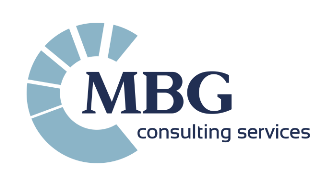 Необходимая документация для открытия банковского счета- Подтверждение постоянного места жительства: документ, такой как счет за коммунальные услуги, свидетельство о месте жительства, договор аренды и т.п. с указанием адреса постоянного места жительства заявителя.- Подтверждение номера телефона заявителя: документ, такой как счет за телефон, выданный на имя заявителя, или справка из телекоммуникационной компании, свидетельствующая о том, что заявитель является владельцем заявленного номера телефона.- Справка с места работы: документ, выданный компанией, в которой работает заявитель (индивидуальные предприниматели могут предоставить свидетельство о регистрации в соответствующем профессиональном / торговом реестре). В этом документе должна быть представлена ​​информация, такая как адрес компании, должность, занимаемая заявителем и его месячная зарплата. Размер заявленной зарплаты не является значительным, если указывается конкретная сумма.- Cправка из налоговой инспекции об отсутствии задолженности или другой эквивалентный документ, выдаваемый в стране проживания заявителя. В этом документе необходимо четко указать сумму налогов, уплаченных в стране проживания. Упомянутый налоговый документ должен быть действительным в течение всего года и, в частности, в течение года, соответствующего тому же налоговому периоду в Греции. Если в стране жительства заявителя не предусмотрена выдача соответствующего налогового сертификата (например, если в стране не применяется налогообложение для физических лиц), необходимо приложить сертификат любого соответствующего государственного или муниципального органа, подтверждающий, что заявитель постоянно проживает в этой стране.Отмечается, что все документы, выданные государственными органами, должны быть заверенными печатью Апостиль (Гаагская Конвенция).Если документы, подаваемые в банк, составлены не на английском языке, необходимо предоставить их официальный перевод на греческий или английский язык, выполненный аккредитованным юристом или переводческим агентством.